2024年11月開催予定・東京ジャーミイ文書館第2回シンポジウム研究発表 応募用紙参加申込は本用紙にご記入の上　メールでご送信ください。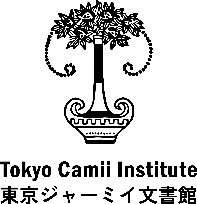 お問い合わせ先：東京ジャーミイ文書館第2回シンポジウム　運営事務局〒151－0065　東京都渋谷区大山町1－19　３FE-mail:　institute@tokyocamii.org発表者氏名グループ発表の場合は代表者の氏名ご連絡先所属先名称・学年課題番号とタイトル（仮題も可）発表内容の概要：日本語800字程度/または英語400ワード程度発表内容の概要：日本語800字程度/または英語400ワード程度